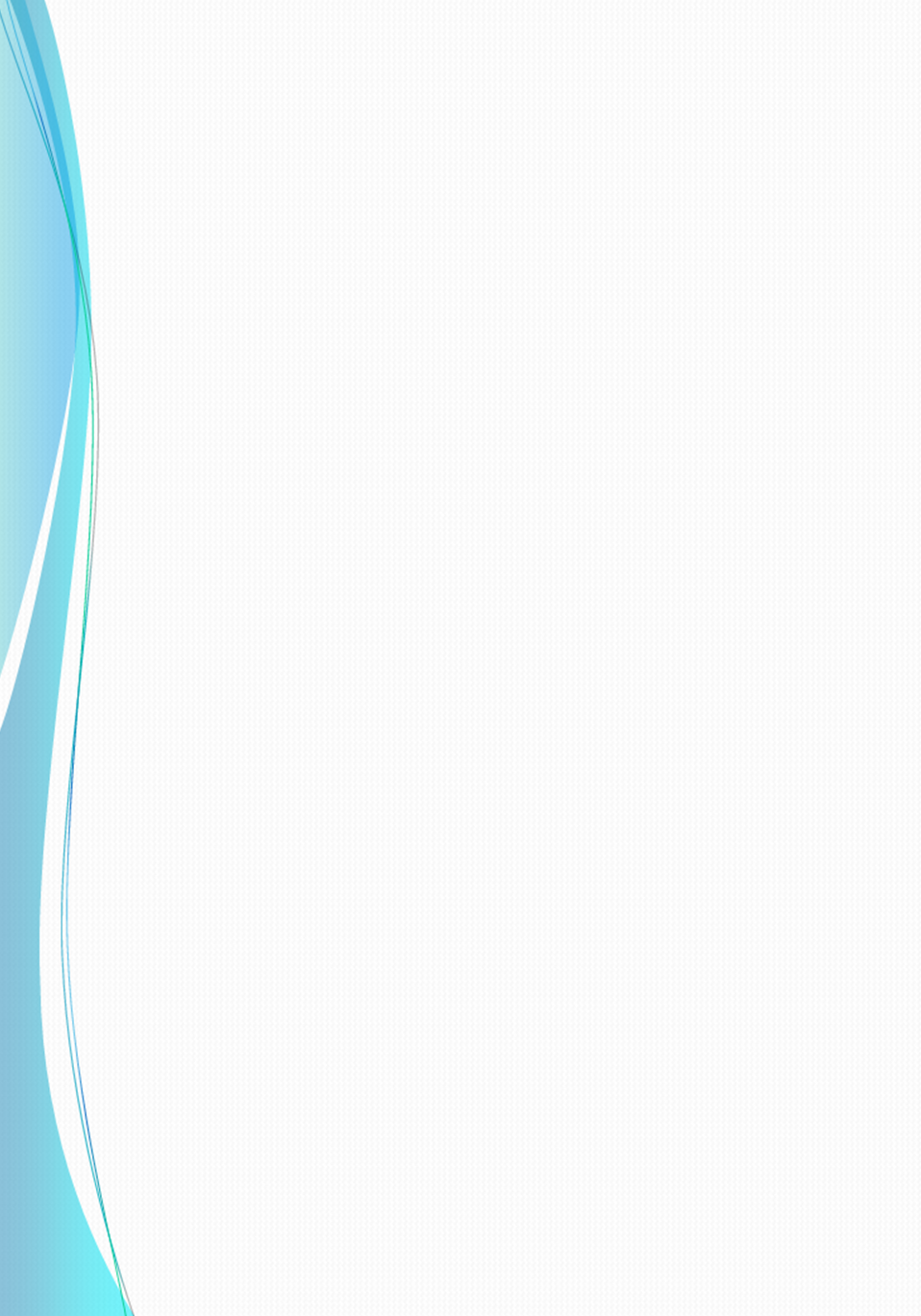 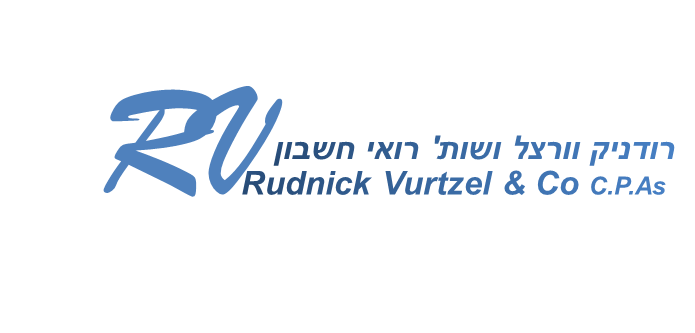 לקהל לקוחותינו שלום רב,ברצוננו להביא לידיעתכם כי אגף החינוך המיוחד פרסם קולות קוראים לתקצוב בעלויות לשנה"ל תשע"ז בכמה תחומים:הנגשה פרטנית לתלמידים עם מוגבלויותהתקצוב הינו עבור התאמות נגישות אפשריות באמצעות עזרים על- פי המפורט בקובץ המצורף.התקצוב רלוונטי עבור תלמידים הלומדים במערכת החינוך, בגילאי גן ועד כיתה י"ב בחינוך הרגיל ועד גיל 21 בחינוך המיוחד. לחץ כאן לקבצים הרלוונטייםתקצוב בעלויות להצטיידות מתי"אות מתמחים למוגבלות בראיההתקצוב הינו עבור רכישת ציוד טכנולוגי מותאם שימצא במתי"א המתמחה, ועבור רכישת ציוד להנגשת חומרי לימוד (ע"פ התוכנית להצטיידות המפורסמת ע"י האגף לחינוך מיוחד במדרש החינוך).התקצוב יינתן עבור תלמידים עם מוגבלות בראיה בכל שלבי החינוך, קדם יסודי, יסודי, חט"ב וחט"ע . לחץ כאן לקבצים הרלוונטייםתקצוב בעלויות להצטיידות מרכזים טיפוליים למוגבלות בשמיעה במוסדות מוכש"ר חרדיהתקצוב הינו עבור רכישת ציוד ועזרים מסייעים למרכזים הטיפוליים בטיפול בתלמידים עם מוגבלות בשמיעה בהתאם לתכנית האב להצטיידות.התקצוב מיועד לבעלויות אשר בתחום שיפוטן ממוקם המרכז הטיפולי ולבעלויות המפעילות מרכזים טיפוליים עבור תלמידים עם מוגבלות בשמיעה הלומדים במוסדות המוכש"ר החרדי.התקצוב יינתן עבור תלמידים עם מוגבלות בשמיעה, בגילאי 3-21,הלומדים במוסדות ייעודיים למוגבלות בשמיעה, וכן עבור תלמידים עם מוגבלות בשמיעה הלומדים במוסדות החינוך הרגיל. לחץ כאן לקבצים הרלוונטייםתקצוב בעלויות להצטיידות במסגרות החינוך המיוחדהתקצוב הינו עבור ציוד ועזרים מסייעים למסגרות החינוך המיוחד בהתאם לתכנית הצטיידות.התקצוב רלוונטי לבעלויות על מסגרות חינוך בכל הגילאים.לחץ כאן לקבצים הרלוונטייםהגשת הבקשות תעשה דרך מערכת מרכבה ודרך מרכז הקרנות של המחוז . יש להגיש את הבקשות עד לתאריך כד' בתשרי, תשע"ז  ה- 26 באוקטובר 2016.לשאלות נוספות ניתן לפנות לנעה ג'אן, עו"ד, רו"ח 02-5002747 שלוחה 327 מייל: noa@rv-cpa.com.